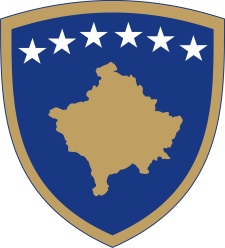 Republika e KosovësRepublika Kosova-Republic of KosovoQeveria - Vlada - Government                              Br. 01/98              Datum: 18.04.2019Na osnovu  člana  92 stav 4. i člana  93 stav  (4) Ustava Republike Kosovo, člana 4 Pravilnika br. 02/2011 o oblastima administrativnih odgovornosti Kancelarije Premijera i ministarstava, izmenjenog i dopunjenog  Pravilnikom br. 15/2017, Pravilnikom br. 16/2017 i Pravilnikom br. 07/2018, i Pravilnikom br.26/2018, i Pravilnikom br. 30/2018 u skladu sa članom  19 Pravilnika o radu Vlade Republike Kosovo  br. 09/2011, Vlada Republike Kosova je, na sednici održanoj 18. aprila 2019 godine, donela:O D L U K U1. Izdvajaju sredstva se u iznosu od 20.000 eura u svrhu izražavanja solidarnosti i podrške za obnovu katedrale Notre-Dame u Parizu nakon štete nastale od požara. 2. Sredstva iz tačke 1 ove odluke  će biti izdvojena iz podprograma nepredviđeni izdaci sa kodom 13100 kategorije potrošenja rezervi i prenose se Ministarstvu finansija u podprogramu trezora 201-11200 u kategoriji rashoda za subvencije i transfere. 3. Ministarstvo finansija je obavezno da sprovede ovu odluku. 4. Odluka stupa na snagu danom potpisivanjaRamush HARADINAJ		___________________Dostavlja se: 							      Premijer Republike KosovoZamenicima Premijera svim ministarstvima  (ministrima )Generalnom sekretaru KPR-aArhivi Vlade                                                                              Republika e KosovësRepublika Kosova-Republic of KosovoQeveria - Vlada - Government                              Br. 02/98              Datum: 11.04.2019Na osnovu  člana  92 stav 4. i člana  93 stav  (4) Ustava Republike Kosovo, člana 4 Pravilnika br. 02/2011 o oblastima administrativnih odgovornosti Kancelarije Premijera i ministarstava, izmenjenog i dopunjenog  Pravilnikom br. 15/2017, Pravilnikom br. 16/2017 i Pravilnikom br. 07/2018, i Pravilnikom br.26/2018, i Pravilnikom br. 30/2018 u skladu sa članom  19 Pravilnika o radu Vlade Republike Kosovo  br. 09/2011, Vlada Republike Kosova je, na sednici održanoj 18. aprila 2019 godine, donela:O D L U K UMenja se i dopunjuje stav 3 Odluke Vlade br. 02/80, od ​​18.12.2018. i stav 3. Odluke Vlade br. 05/83 od 11.01.2019. 3. Sastav: 3.1. Nacionalni koordinator za integraciju i članstvo u NATO-u, g.Burim Ramadani - predsedavajući 3.2. Savetnik Premijera - potpredsednik; 3.3. Ministar spoljnih poslova - član; 3.4. Ministar odbrane - član; 3.5. Ministar pravde - član; 3.6. Ministar unutrašnjih poslova - član; 3.7. Ministar za evropske integracije - član; 3.8. Ministar finansija - član; 3.9. Ministar infrastrukture - član; 3.10. Komandant Kosovskih snaga bezbednosti - član. 2. Ostale tačke Odluke br. 02/80, od ​​18.12.2018 i Odluke br. 05/83, od 11.01.2019. 3. Ova Odluka stupa na snagu na dan potpisivanja.Ramush HARADINAJ		___________________Dostavlja se: 							     Premijer Republike KosovoZamenicima Premijera svim ministarstvima  (ministrima )Generalnom sekretaru KPR-aArhivi Vlade          Republika e KosovësRepublika Kosova-Republic of KosovoQeveria - Vlada - Government                              Br. 03/98              Datum: 18.04.2019Na osnovu  člana  92 stav 4. i člana  93 stav  (4) Ustava Republike Kosovo, člana 4 Pravilnika br. 02/2011 o oblastima administrativnih odgovornosti Kancelarije Premijera i ministarstava, izmenjenog i dopunjenog  Pravilnikom br. 15/2017, Pravilnikom br. 16/2017 i Pravilnikom br. 07/2018, i Pravilnikom br.26/2018, i Pravilnikom br. 30/2018 u skladu sa članom  19 Pravilnika o radu Vlade Republike Kosovo  br. 09/2011, Vlada Republike Kosova je, na sednici održanoj 18. aprila 2019 godine, donela:O D L U K UO imenovanju zamenika ministra odbrane, Burima Ramadanija, za nacionalnog koordinatora za integraciju i članstvo u NATO.                                                          O B R A Z L O Ž E N J E Imajući u vidu prioritet Vlade Republike Kosovo za približavanje, integraciju i članstvo u NATO, nakon usvajanja zakona o vojnom mandatu Kosovskih bezbednosnih snaga (KSF) i osnivanja Ministarstva odbrane; Imajući u vidu potrebu za intenziviranjem nacionalnih aktivnosti i pristupa za produbljivanje komunikacije sa političkim i vojnim strukturama NATO-a, kao i sa zemljama članicama NATO-a; Nacionalni koordinator za integraciju i članstvo u NATO-u će voditi Međuministarski komitet za strateški pristup i komunikaciju Republike Kosovo sa NATO-om. 2. Dužnosti i odgovornosti Nacionalnog koordinatora za integraciju i članstvo u NATO:2.1. Vodi rad na izradi nacionalne platforme za politiku integracije u NATO i obezbeđivanje relevantnih resursa; 2.2. Vodi i prati napredak ovog procesa i podnosi Vladi Republike Kosovo, na odobrenje, strateške dokumente i akcione planove, na periodičnoj osnovi; 2.3. Vodi komunikaciju u ime Republike Kosovo, u koordinaciji sa premijerom Kosova, u vezi sa NATO-om i međunarodnim faktorima prisutnim na Kosovu koja se odnosi na NATO- i države članice NATO-a 2.4. Nacionalni koordinator za integraciju i članstvo u NATO-u radi pod direktnim nadzorom premijera i osniva grupu eksperata iz javnih institucija, iz civilnog društva i od nezavisnih domaćih i međunarodnih eksperata, kao i administrativi sekretarijat, u cilju proučavanja alternativa i rešenja za integraciju Kosova u NATO; 2.5. Nacionalni koordinator za integraciju i članstvo u NATO može imenovati do tri (3) savetnika koji će pomoći u implementaciji projektnog zadatka. 3. Plata nacionalnog koordinatora za integraciju i članstvo u NATO-u jednaka je plati ministra. 4. Kancelarija premijera i Ministarstvo finansija dužni su da podrže nacionalnog koordinatora za integraciju i članstvo u NATO-u. 5. Ministarstvo odbrane je obavezno da sprovede administrativni aspekt odluke za nacionalnog koordinatora za integraciju i članstvo u NATO-u i njegovoj kancelariji. 6. Ova Odluka stupa na snagu na dan potpisivanja.Ramush HARADINAJ		___________________Dostavlja se: 							Premijer Republike KosovoZamenicima Premijera svim ministarstvima  (ministrima )Generalnom sekretaru KPR-aArhivi Vlade        Republika e KosovësRepublika Kosova-Republic of KosovoQeveria - Vlada - Government                              Br. 04/98              Datum: 18.04.2019Na osnovu  člana  92 stav 4. i člana  93 stav  (4) Ustava Republike Kosovo,  člana 4 Pravilnika br. 02/2011 o oblastima administrativnih odgovornosti Kancelarije Premijera i ministarstava, izmenjenog i dopunjenog  Pravilnikom br. 15/2017, Pravilnikom br. 16/2017 i Pravilnikom br. 07/2018, i Pravilnikom br.26/2018, i Pravilnikom br. 30/2018 u skladu sa članom  19 Pravilnika o radu Vlade Republike Kosovo  br. 09/2011, na osnovu Zakona o Budžetu br 06/L-133 o budžetskim izdvajanjima Republike Kosovo za 2019 godinu, član 15 stav 2, Vlada Republike Kosova je, na sednici održanoj 18. aprila 2019 godine, donela:O D L U K U1. Odobrava se zahtev Centralne izborne komisije za odobrenje budžeta od 471,484 € za vanredne izbore za gradonačelnike u opštinama Severna Mitrovica, Zubin Potok, Leposavić i Zvečan. 2. Finansijska sredstva iz tačke 1 ove odluke dodeljuje Ministarstvo finansija sa kodom 201, podprogram rezerve sa kodom  28900 iz kategorije troškova roba i usluga, i prenose se Centralnoj izbornoj komisiji sa kodom 320, u pod-programu Sekretarijat sa kodom 14100, iznosom od 81.053 evra u kategoriji troškova za plate i dnevnice iu podprogramu izbori sa kodom 14200, iznos od 390.431 evra u kategoriji rashoda za robe i usluge. 3. Ministarstvo finansija i Centralna izborna komisija su dužni da sprovedu ovu odluku. 4. Odluka stupa na snagu danom potpisivanja.Ramush HARADINAJ		___________________Dostavlja se: 							     Premijer Republike KosovoZamenicima Premijera svim ministarstvima  (ministrima )Generalnom sekretaru KPR-aArhivi Vlade        Republika e KosovësRepublika Kosova-Republic of KosovoQeveria - Vlada - Government                              Br. 05/98              Datum: 18.04.2019Na osnovu  člana  92 stav 4. i člana  93 stav  (4) Ustava Republike Kosovo, člana 4, 8 dhe 45 Zakona br. 03/L-139 o eksproprijaciji nekretnina sa izmenama i dopunama izvršenim zakonom br. 03/L-205, člana 4 Pravilnika br. 02/2011 o oblastima administrativnih odgovornosti Kancelarije Premijera i ministarstava, izmenjenog i dopunjenog  Pravilnikom br. 15/2017, Pravilnikom br. 16/2017 i Pravilnikom br. 07/2018, i Pravilnikom br.26/2018, i Pravilnikom br. 30/2018 u skladu sa članom  19 Pravilnika o radu Vlade Republike Kosovo  br. 09/2011, na osnovu Zakona o Budžetu br 06/L-133 o budžetskim izdvajanjima Republike Kosovo za 2019 godinu, član 15 stav 2, Vlada Republike Kosova je, na sednici održanoj 18. aprila 2019 godine, donela:O D L U K UUsvajojen je zahtev Izbornog panela za žalbe i podneske, za odobravanje dodatnog budžeta u iznosu od 18,618.18 € za dodatne obaveze tokom i nakon radnog vremena za predsednika i članove IPŽP, kao i za službenike sekretarijata IPŽP, u vezi sa vanrednim opštinskim izborima za gradonačelnike u opštinama; Severna Mitrovica, Zubin Potok, Leposavić i Zvečan.Finansijska sredstva navedena u tački 1 ove odluke dodeljuje Ministarstvo finansija sa kodom 201, podprogram kontigencije sa kodom 28900 iz kategorije rashoda za robe i usluge i prenose se Izbornom panelu za žalbe i prigovore sa kodom 247 podprogram 25700, u kategorijitroškova za  plate i dnevnice. Ministarstvo finansija i Izborni panel za žalbe i prigovore su dužni sprovesti ovu odluku. Odluka stupa na snagu danom potpisivanja Ramush HARADINAJ	                                                ___________________Premijer Republike Kosovo  Dostavlja se:Zamenicima Premijera svim ministarstvima  (ministrima )Generalnom sekretaru KPR-aArhivi VladeRepublika e KosovësRepublika Kosova-Republic of KosovoQeveria - Vlada - Government                              Br. 06/97              Datum: 11.04.2019Na osnovu  člana  92 stav 4. i člana  93 stav  (4) Ustava Republike Kosovo, člana 11 dhe 45 Zakona br. 03/L-139 o eksproprijaciji nekretnina sa izmenama i dopunama izvršenim zakonom br. 03/L-205, člana 4 Pravilnika br. 02/2011 o oblastima administrativnih odgovornosti Kancelarije Premijera i ministarstava, izmenjenog i dopunjenog  Pravilnikom br. 15/2017, Pravilnikom br. 16/2017 i Pravilnikom br. 07/2018, i Pravilnikom br.26/2018, i Pravilnikom br. 30/2018 u skladu sa članom  19 Pravilnika o radu Vlade Republike Kosovo  br. 09/2011, Vlada Republike Kosovo je razmatrajući zahtev MSPP sa br. protokola 1205/19 od 06.03.2019 , na sednici održanoj 18. aprila 2019 godine, donela:K O N A Č N A  O D L U K UOdobrava se eksproprijacija za javni interes nepokretne imovine vlasnika i nosilaca interesa koje su predmet  realizacije Projekta infrastrukture - Proširenje Nacionalnog puta N25 '' Ulazak u Gnjilane '', dužine L = 3km, OK Gnjilane i Gornji Livoč, Opština Gnjilane i OK Koretište, Opština Novoberdo,  prema tabelama koje su sastavni deo ove odluke.Sastavni deo ove odluke je akt evaluacije koji je izradila Kancelarija za procenu nepokretne Imovine / Ministarstvo finansija i tabele pomenute u tački 1 ove odluke  u kojima je određen iznos naknade onim vlasnicima ili nosiocima  interesa, čija su imovinska prava ili zakonska prava pogođena procesom eksproprijacije, prema tabelama Akta procene "br.protokola 3776/18 od dat. 26.06. 2018. U roku od  5 (pet ) radnih dana od dana donošenja  ove odluke, Departman za eksproprijacije/MSPP dostavlja  odluku subjektu potražiocu i drugim licima  identifikovanim u tabelama utvrdjenim u tački 1 ove odlukeU roku od  10 (deset) radnih dana od dana usvajanja  ove Odluke, Departman za eksproprijacije/MSPP  ovu odluku objavljuje u Službenom listu Republike Kosovo i u jednim novinama sa velikim  tiražom na Kosovu. Protiv ove odluke subjekti potražioci, bilo koje lice koje je vlasnik ili nosilac interesa na nekretninu ili vlasničkih prava, koji su pogođeni ovom odlukom, kao i svako zainteresovano lice koje  ima direktan legitiman i materijalni  interes na nekretninu, koja je predmet konačne odluke , bez obzira na to da li je ili nije identifikovano u tabelama u prilogu,  imaju pravo podneti žalbu u roku od  (30)  trideset kalendarskih  danu  nadležnom sudu, samo za osporavanje iznosa  naknade  utvrdjene ovom odlukom. U roku od 5(pet) kalandarskih dana od dana od predaje žalbe nadležnom sudu, podnosilac žalbe treba da  5 (pet) fizičkih  kopija žalbe preda u kancelariju državne advokature /ministartvo pravde i jedan primerak (1) žalbe u Kancelarijama odeljenja za eksproprijaciju. U roku od  (2)  dve godine od dana stupanja  na snagu ove odluke, Odeljenje za eksproprijaciju u okviru Ministarstva sredine i prostornog planiranja isplatiće celokupan iznos naknade za eksproprijaciju, utvrdjen u ovoj odluci.Ova odluka zajedno sa njenim tabelarnim i grafičkim delom predstavlja pravni osnov za upis u katastarske knjige na ime novih titulara, kao i tehničku podelu katastarskih parcela. Sa stupanjem na snagu ove odluke, katastarske kancelarije su obavezne da izvrše proceduralna i tehnička dejstva za njeno sprovođenje.Odluka stupa na snagu danom objavljivanja u Službenom listu Republike Kosova i u jednim novinama sa velikim  tiražom na Kosovu  Ramush HARADINAJ	                                                ___________________Premijer Republike Kosovo  Dostavlja se:Zamenicima Premijera svim ministarstvima  (ministrima )Generalnom sekretaru KPR-aArhivi VladeRepublika e KosovësRepublika Kosova-Republic of KosovoQeveria - Vlada - Government                              Br. 07/98              Datum: 18.04.2019Na osnovu  člana  92 stav 4. i člana  93 stav  (4) Ustava Republike Kosovo, člana 11 dhe 45 Zakona br. 03/L-139 o eksproprijaciji nekretnina sa izmenama i dopunama izvršenim zakonom br. 03/L-205, člana 4 Pravilnika br. 02/2011 o oblastima administrativnih odgovornosti Kancelarije Premijera i ministarstava, izmenjenog i dopunjenog  Pravilnikom br. 15/2017, Pravilnikom br. 16/2017 i Pravilnikom br. 07/2018, i Pravilnikom br.26/2018, i Pravilnikom br. 30/2018 u skladu sa članom  19 Pravilnika o radu Vlade Republike Kosovo  br. 09/2011, Vlada Republike Kosovo je razmatrajući zahtev MSPP sa br. protokola 1205/19 od 06.03.2019 , na sednici održanoj 18. aprila 2019 godine, donela:P R E L I M I N A R N U  O D L U K UOdobrava se eksproprijacija za javni interes i stvaranje obaveznog prava službenosti na nepokretne imovine vlasnika i nosilaca interesa koje su predmet  realizacije Projekta, "Izgradnja vetroenergetskog parka Selac", uključujući izgradnju dalekoprovodnika 110 kV pod stanica Vučitrn, podstanica Selac i podstanica 33/110 kV Selac, katastarske zone: Vučitrn, Dobrluke, Banje, Djerlbrište Sume, Gumnište, Opština Vučitrn i katastarske zone Rašane, Terstena, Bajgora, opština Mitrovica, prema tabelama prepisanim iz odgovarajućih katastarskih evidencija za vlasnike nepokretne imovine, njihov položaj u okviru projekta, koje tabele su sastavni deo ove odluke.Obavezuje se Odeljenje za eksproprijaciju / MŽSPP da, u roku od 5 (pet) radnih dana nakon potpisivanja ove preliminarne odluke, obavesti vlasnike i pretendente na zemljište koje će biti eksproprisano, i da u roku od 10 radnih dana nakon odobrenja iste, objavi u Službenom listu Kosova, kao iu novinama velikog tiraža na Kosovu. Protiv ove odluke ili bilo kog njenog dela će imati pravo da podnese žalbu u roku od trideset (30) kalendarskih dana nadležnom sudu, potražioc i bilo koje lice koje je vlasnik ili nosilac interesa na nepokretnu imovinu na koju se odnosi ova odluka. Za sprovođenje ove odluke dužno je odeljenje za eksproprijaciju (MŽSPP), Ministarstvo finansija i Centralno javno preduzeće KOSTT (Operater Sistem, prenosa i tržišta AD) Odluka stupa na snagu na dan objavljivanja u Službenom listu Republike Kosovo iu novinama velikog tiraža na Kosovu.Ramush HARADINAJ	                                                ___________________Premijer Republike Kosovo  Dostavlja se:Zamenicima Premijera svim ministarstvima  (ministrima )Generalnom sekretaru KPR-aArhivi VladeRepublika e KosovësRepublika Kosova-Republic of KosovoQeveria - Vlada - Government                              Br. 08/98              Datum: 18.04.2019Na osnovu  člana  92 stav 4. i člana  93 stav  (4) i člana 17 stav 1 Ustava Republike Kosovo, člana 4 stav 2. Zakona br. 04/L-052 o međunarodnim sporazumima, člana 4 Pravilnika br. 02/2011 o oblastima administrativnih odgovornosti Kancelarije Premijera i ministarstava, izmenjenog i dopunjenog  Pravilnikom br. 15/2017, Pravilnikom br. 16/2017 i Pravilnikom br. 07/2018, i Pravilnikom br.26/2018, i Pravilnikom br. 30/2018 u skladu sa članom  19 Pravilnika o radu Vlade Republike Kosovo  br. 09/2011, Vlada Republike Kosova je, na sednici održanoj 18. aprila 2019 godine, donela:O D L U K U1. Usvojena je u principu, inicijativa Ministarstva finansija za pregovore  Sporazuma o saradnji između Vlade Republike Kosovo, koju predstavlja Ministarstvo finansija, i Evropske banke za obnovu i razvoj (EBRD) za saradnju u podršci uspostavljanju Centralne jedinice za podršku infrastrukturnim projektima. 2. Tokom pregovora o ovom sporazumu, Ministarstvo finansija je dužno da postupi u skladu sa odredbama Ustava Republike Kosovo, Zakona o međunarodnim sporazumima i drugim važečim zakonskim odredbama. 3. Odluka stupa na snagu danom potpisivanja..Ramush HARADINAJ		___________________                                                                                                          Premijer Republike Kosovo  Dostavlja se:Zamenicima Premijera svim ministarstvima  (ministrima )Generalnom sekretaru KPR-aArhivi VladeRepublika e KosovësRepublika Kosova-Republic of KosovoQeveria - Vlada - Government                              Br. 09/98              Datum: 18.04.2019Na osnovu  člana  92 stav 4. i člana  93 stav  (4) Ustava Republike Kosovo, član 7 stav 5. Zakona  br. 04/L-052 o međunarodnim sporazumiima, člana 4 Pravilnika br. 02/2011 o oblastima administrativnih odgovornosti Kancelarije Premijera i ministarstava, izmenjenog i dopunjenog  Pravilnikom br. 15/2017, Pravilnikom br. 16/2017 i Pravilnikom br. 07/2018, i Pravilnikom br.26/2018, i Pravilnikom br. 30/2018 u skladu sa članom  19 Pravilnika o radu Vlade Republike Kosovo  br. 09/2011, Vlada Republike Kosova je, na sednici održanoj 18. aprila 2019 godine, donela:O D L U K UUsvojen je predlog Ministarstva za finansije da se zahteva od predsednika Republike Kosovo da ovlasti ministra finansija za potpisivanje ugovora o kreditu između Republike Kosovo, koju predstavlja Ministarstvo finansija i Evropske banke za obnovu i razvoj (EBRD) , za finansiranje Projekta za prečišćavanje otpadnih voda u opštini Gnjilane. Vlada Republike Kosovo preporučuje Predsedniku Republike Kosovo da ovlasti ministra finansija za potpisivanje Sporazuma iz tačke 1 ove odluke, u skladu sa Zakonom o međunarodnim sporazumima. Odluka stupa na snagu danom potpisivanjaRamush HARADINAJ		___________________                                                                                                           Premijer Republike Kosovo  Dostavlja se:Zamenicima Premijera svim ministarstvima  (ministrima )Generalnom sekretaru KPR-aArhivi VladeRepublika e KosovësRepublika Kosova-Republic of KosovoQeveria - Vlada - Government                              Br. 10/98              Datum: 18.04.2019Na osnovu  člana  92 stav 4. i člana  93 stav  (4) Ustava Republike Kosovo, člana 4 stav iii Pravilnika br. 02/2011 o oblastima administrativnih odgovornosti Kancelarije Premijera i ministarstava, izmenjenog i dopunjenog  Pravilnikom br. 15/2017, Pravilnikom br. 16/2017 i Pravilnikom br. 07/2018, i Pravilnikom br.26/2018, i Pravilnikom br. 30/2018 u skladu sa članom  19 Pravilnika o radu Vlade Republike Kosovo  br. 09/2011, Vlada Republike Kosova je, na sednici održanoj 18. aprila 2019 godine, donela:O D L U K UO uspostavljanju struktura za implementaciju zakonskog paketa za javnu upravu1. Strukture za implementaciju zakonskog paketa za javnu upravu su: 1.1. Politička struktura sa ovim sastavom: 1.1.1. Ministar nadležan za javnu upravu; 1.1.2. Ministar nadležan za finansije, i 1.1.3. Nacionalni koordinator za državne reforme. 1.2. Izvršni odbor sa ovim sastavom: 1.2.1. Erna Hasangjekaj, direktorka DMRAPIE / MJU; 1.2.2. Naser Shamolli, direktor PO / MJU; 1.2.3. Arben Krasniqi, direktor KSV / KP; 1.2.4. Tefik Mahmuti, direktor DCSA / MJU; 1.2.5. Salvador Elmazi, direktor DB / MF; 1.2.6. Ahmet Ismajli, direktor Trezora / MF; 1.2.7. Mentor Borovci, direktor PK / KP; 1.2.8. Arjeta Sahiti, lider DKP / KP i 1.2.9. Bekim Demiri, administrator SIMBNJ / MJU.Izvršni odbor ima sledeće dužnosti: 2.1. izradu podzakonskih akata koji proizilaze iz zakonskog paketa javne uprave; 2.2. Obezbeđuje sprovođenje klasifikacije radnih mesta civilnih službenika tamo gde se primenjuje sistem klasa; 2.3. stara se da se unutrašnja organizacija ustanove sprovodi u skladu sa novim pravilima; 2.4. ažuriranje, prilagođavanje i povezivanje elektronskih sistema za ljudske resurse sa sistemom elektronskog platnog sistema u jedan jedinstven sistem; 2.5. Data Population i functionalizacija SIMBNJ; 2.6. osigurava da se nove plate realizuju u skladu sa novim pravilima; 2.7. uspostavljanje novog sistema zapošljavanja u praksi; 2.8. sve druge dužnosti koje proizilaze kao obaveza iz zakonodavnog paketa javne uprave. 3. U cilju obavljanja dužnosti iz člana 2, članovi Izvršnog odbora predlažu radne grupe koje osniva generalni sekretar Ministarstva javne uprave. 4. Odluka stupa na snagu na dan potpisivanjaRamush HARADINAJ		___________________                                                                                                           Premijer Republike Kosovo Dostavlja se:Zamenicima Premijera svim ministarstvima  (ministrima )generalnom sekretaru KPR-aArhivi VladeRepublika e KosovësRepublika Kosova-Republic of KosovoQeveria - Vlada - Government                              Br. 11/98              Datum: 18.04.2019Na osnovu  člana  92 stav 4. i člana  93 stav  (4) Ustava Republike Kosovo, član 7 stav 5. Zakona  br. 04/L-052 o međunarodnim sporazumiima, člana 4 Pravilnika br. 02/2011 o oblastima administrativnih odgovornosti Kancelarije Premijera i ministarstava, izmenjenog i dopunjenog  Pravilnikom br. 15/2017, Pravilnikom br. 16/2017 i Pravilnikom br. 07/2018, i Pravilnikom br.26/2018, i Pravilnikom br. 30/2018 u skladu sa članom  19 Pravilnika o radu Vlade Republike Kosovo  br. 09/2011, Vlada Republike Kosova je, na sednici održanoj 18. aprila 2019 godine, donela:O D L U K U1. Usvojen je koncept dokument za izmene i dopune Zakona br. 04/L-088 o državnim arhivima. 2. Ministarstvo kulture, omladine i sporta i druge nadležne institucije dužne su da sprovedu ovu odluku, u skladu sa Poslovnikom Vlade Republike Kosovo. 3. Odluka stupa na snagu danom potpisivanja.Ramush HARADINAJ		___________________                                                                                                           Premijer Republike Kosovo  Dostavlja se:Zamenicima Premijera svim ministarstvima  (ministrima )Generalnom sekretaru KPR-aArhivi VladeRepublika e KosovësRepublika Kosova-Republic of KosovoQeveria - Vlada - Government                              Br. 12/98              Datum: 18.04.2019Na osnovu  člana  92 stav 4. i člana  93 stav  (4) Ustava Republike Kosovo, član 7 stav 5. Zakona  br. 04/L-052 o međunarodnim sporazumiima, člana 4 Pravilnika br. 02/2011 o oblastima administrativnih odgovornosti Kancelarije Premijera i ministarstava, izmenjenog i dopunjenog  Pravilnikom br. 15/2017, Pravilnikom br. 16/2017 i Pravilnikom br. 07/2018, i Pravilnikom br.26/2018, i Pravilnikom br. 30/2018 u skladu sa članom  19 Pravilnika o radu Vlade Republike Kosovo  br. 09/2011, Vlada Republike Kosova je, na sednici održanoj 18. aprila 2019 godine, donela:O D L U K UFormirana je Radna grupa za ispitivanje nedostatka kadrova i budućnosti elektroenergetskog upravljanja na Univerzitetu u Prištini, u čijem sastavu su predstavnici: 1.1. Ministarstvo za ekonomski razvoj - predsedavajući; 1.2. Ministarstvo obrazovanja, nauke i tehnologije - jedan član; 1.3. Rektor Univerziteta u Prištini - jedan član; 1.4. Fakultet elektrotehnike i računarstva (FIEK) - jedan član; 1.5. Državni savet za kvalitet - jedan član; 1.6. KOSTT - jedan član; 1.7. KEK - jedan član; 1.8. KRE - jedan član; 1.9. Civilno društvo - član. 2. Radna grupa ima zadatak da razmotri pitanje nedostatka kadrova i budućnost elektroenergetskog upravljanja u okviru Univerziteta u Prištini i da iznese konkretne predloge za rešavanje problema. 3. Resorna ministarstva i druge relevantne institucije su obavezne da sprovedu ovu odluku. 4. Odluka stupa na snagu danom potpisivanja.Ramush HARADINAJ		___________________                                                                                                           Premijer Republike Kosovo  Dostavlja se:Zamenicima Premijera svim ministarstvima  (ministrima )Generalnom sekretaru KPR-aArhivi VladeRepublika e KosovësRepublika Kosova-Republic of KosovoQeveria - Vlada - Government                              Br. 13/98              Datum: 18.04.2019Na osnovu  člana  92 stav 4. i člana  93 stav  (4) Ustava Republike Kosovo, član 7 stav 5. Zakona  br. 04/L-052 o međunarodnim sporazumiima, člana 4 Pravilnika br. 02/2011 o oblastima administrativnih odgovornosti Kancelarije Premijera i ministarstava, izmenjenog i dopunjenog  Pravilnikom br. 15/2017, Pravilnikom br. 16/2017 i Pravilnikom br. 07/2018, i Pravilnikom br.26/2018, i Pravilnikom br. 30/2018 u skladu sa članom  19 Pravilnika o radu Vlade Republike Kosovo  br. 09/2011, Vlada Republike Kosova je, na sednici održanoj 18. aprila 2019 godine, donela:O D L U K UUspostavlja se Centar za digitalnu izvrsnost u okviru Parka za inovacije i obuku (ITP) u Prizrenu. Osnivanje Centra za digitalnu izvrsnost (KED) prema tački 1 ove odluke odnosi se na: 2.1. stvaranje odgovarajućeg ekosistema za pretvaranje kreativnih ideja u generator otvaranja novih radnih mjesta i rasta izvoza u digitalnoj ekonomiji; 2.2. izgradnja ljudskih kapaciteta za rešavanje izazova tehnološke transformacije; 2.3. stvaranje povoljnog okruženja za istraživanje i razvoj vladini organa, akademija i privatnog sektora. 3. Ministarstvo za ekonomski razvoj je dužno da preduzme sve potrebne radnje za funkcionalizaciju Centra za digitalnu izvrsnost. 4. Odluka stupa na snagu danom potpisivanja.Ramush HARADINAJ		___________________                                                                                                           Premijer Republike Kosovo  Dostavlja se:Zamenicima Premijera svim ministarstvima  (ministrima )Generalnom sekretaru KPR-aArhivi VladeRepublika e KosovësRepublika Kosova-Republic of KosovoQeveria - Vlada - Government                              Br. 14/98              Datum: 18.04.2019Na osnovu  člana  92 stav 4. i člana  93 stav  (4) Ustava Republike Kosovo, član 7 stav 5. Zakona  br. 04/L-052 o međunarodnim sporazumiima, člana 4 Pravilnika br. 02/2011 o oblastima administrativnih odgovornosti Kancelarije Premijera i ministarstava, izmenjenog i dopunjenog  Pravilnikom br. 15/2017, Pravilnikom br. 16/2017 i Pravilnikom br. 07/2018, i Pravilnikom br.26/2018, i Pravilnikom br. 30/2018 u skladu sa članom  19 Pravilnika o radu Vlade Republike Kosovo  br. 09/2011, Vlada Republike Kosova je, na sednici održanoj 18. aprila 2019 godine, donela:O D L U K U1. Usvojen je zahtev Ministarstva odbrane za uzimanje na  neograničeno korišćenje civilnog aerodroma u Đakovici, za strateške potrebe Ministarstva odbrane i Kosovskih snaga bezbednosti. 2. Ministarstvo za ekonomski razvoj i Ministarstvo odbrane dužni su imenovati radne komisije za procenu i registraciju opreme u prostorijama aerodroma, popunjavanje relevantne dokumentacije i praćenje i završetak svih procedura do prijema aerodroma. 3. Ministar za ekonomski razvoj, ministar odbrane i Međuministarska komisija za javna preduzeća izveštavaju o sprovođenju ove odluke i daju preporuke u slučaju da je potrebno donošenje odluka od strane vlade. 4. Ministarstvo za ekonomski razvoj, u skladu sa važećim zakonodavstvom, preduzima sve radnje za zatvaranje centralnog javnog preduzeća Aerodrom Đakovica a.d, osnovano Odlukom Vlade br. 06/180, od ​​28.03.2014. 5.  Stavlja se van snage Odluka Vlade br. 06/180, od ​​28.03.2014, Odluka Vlade br. 04/48 od 09.09.2015.  Odluka Vlade br. 07/65, od 13.09.2018. 6. Odluka stupa na snagu danom potpisivanja..Ramush HARADINAJ		___________________                                                                                                           Premijer Republike Kosovo  Dostavlja se:Zamenicima Premijera svim ministarstvima  (ministrima )Generalnom sekretaru KPR-aArhivi Vlade